График дистанционного обучения для   5  класса с 25.05-29.05.202025 мая .Контрольная работа по математике.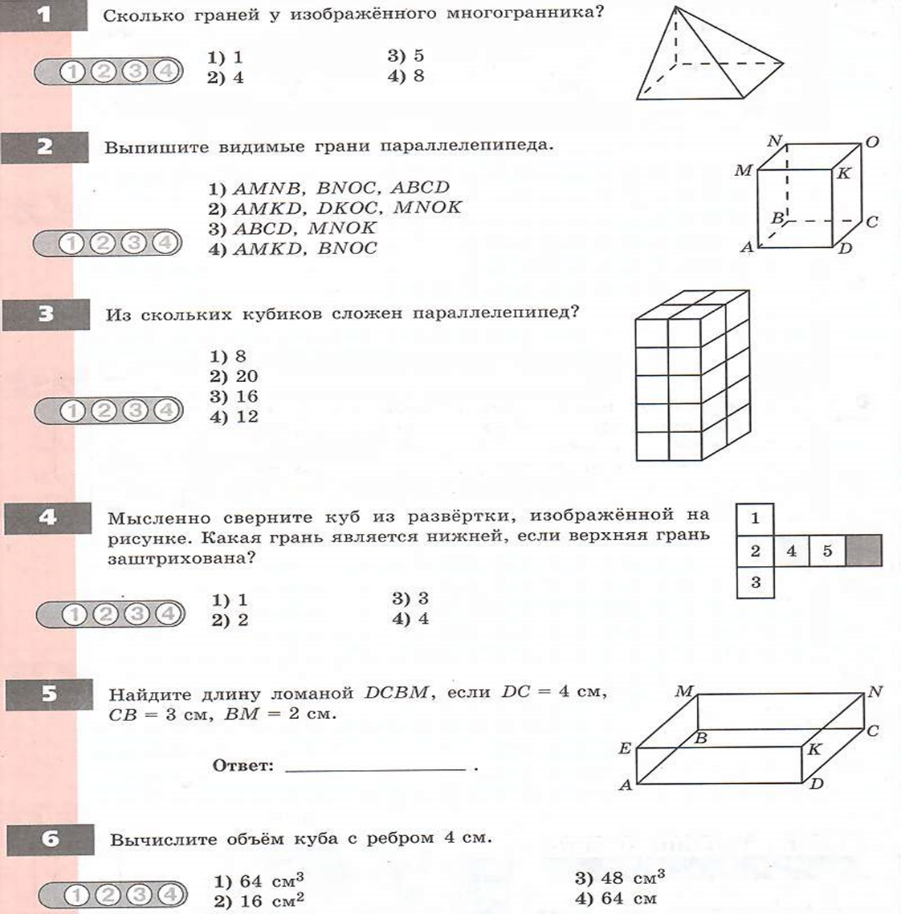 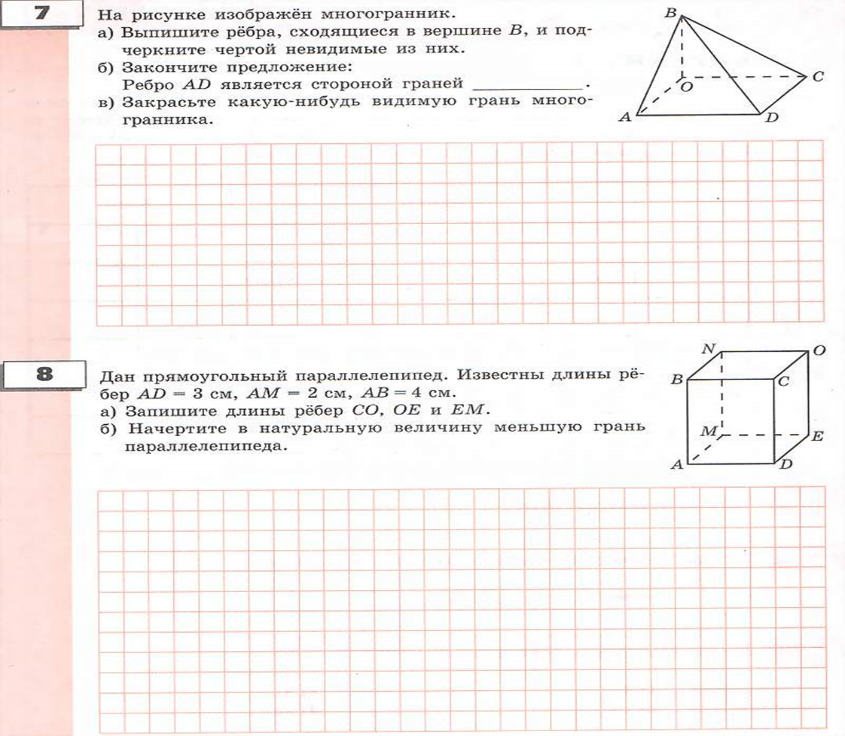 Итоговый тест по литературе1. Фольклор – это …а) устное народное творчествоб) небольшие произведения для детей: колыбельные, загадки, считалки и т.д.в) сказки, выдуманные народом2. Какой из перечисленных жанров не является фольклорным?а) басняб) загадкав) прибаутка3. Определите, из какого произведения взят данный фрагментУж сколько раз твердили миру,Что лесть гнусна, вредна, но только всё не впрок,И в сердце лесть всегда отыщет уголока) Р.Л. Стивенсон «Вересковый мёд»б) Н.А. Некрасов «Мороз, Красный нос»в) И.А. Крылов «Ворона и лисица»4. Поэт, учившийся в Царскосельском Лицееа) А.С. Пушкинб) М.Ю. Лермонтовв) С. А. Есенин5. Соотнесите писателей и литературные места, связанные с их именамиа) Константиново 1. Л.Н. Толстойб) Тарханы 2. С.А. Есенинв) Ясная Поляна 3. А.С. Пушкинг) Спасское-Лутовиново 4. А.П. Чеховд) Таганрог 5. И.С. Тургеневж) Захарово 6. М.Ю. Лермонтовз) Овсянка 7. В.П. Астафьев6. Определите, из какого произведения взят данный фрагмент.«Да, вот вы говорили насчёт того, что человек может совладать, как говорят, с нечистым духом. Оно, конечно, то есть, если хорошенько подумать, бывают на свете всякие случаи… Однако ж не говорите этого. Захочет обморочить дьявольская сила, то обморочит; ей-богу, обморочит!»а) П.П. Бажов «Медной горы хозяйка»б) Н.В. Гоголь «Заколдованное место»7. Какое произведение не принадлежит перу Н.А. Некрасова?а) «Крестьянские дети»б) «На Волге»в) «Тёплый хлеб»8. Определите, из какого произведения взят данный фрагмент.«Девка небольшого росту, из себя ладная и уж такое крутое колесо – на месте не посидит…Одним словом, артуть-девка».а) П.П. Бажов «Медной горы Хозяйка»а) Н.В. Гоголь «Заколдованное место»б) А. Погорельский «Чёрная курица, или Подземные жители»9. Вместо точек вставьте имя героя. Определите, из какого произведения взят данный фрагмент.«…был молчаливый, недоверчивый, и любимым его выражением было: «Да ну тебя»а) К.Г. Паустовский «Заячьи лапы»б) А. Погорельский «Чёрная курица, или Подземные жители»в) К.Г. Паустовский «Тёплый хлеб»10. В каких из перечисленных произведений главными героями являются дети?а) «Медной горы Хозяйка»б) «В дурном обществе»в) «Васюткино озеро»г) «Заколдованное место»11. Соотнесите авторов и их произведения.а) «Заколдованное место» 1. С.Я. Маршакб) «Спящая царевна» 2. Н.В. Гогольв) «Двенадцать месяцев» 3. А.С. Пушкинг) «Сказка о мёртвой царевне и о семи богатырях» 4. В. А. Жуковский12. Какие из перечисленных произведений имеют признаки баллады?а) «Бородино»б) «Кубок»в) «Спящая царевна»г) «У лукоморья»13. Какой главный литературный приём лежит в основе загадки?а) гиперболаб) эпитетв) олицетворениег) метафора14. Кто из художников написал картину «Алёнушка»?а) В.М. Васнецовб) В.Д. Поленовв) И.Е. Репинг) И.И. Левитан15.Определите, из какого произведения взят данный фрагмент.«Если вы подъезжаете к местечку с востока, вам прежде всего бросается в глаза тюрьма, лучшее архитектурное украшение города…»а) Г.Х. Андерсен «Снежная королева»б) В.Г. Короленко «В дурном обществе»в) А.П. Чехов «Хирургия»Число, предметыТемаД/з@mail учителя, Адрес сайта МБОУ Туроверовская ООШПонедельник25маяРусский языкПовторение. Морфология.https://yandex.ru/video/preview/?filmId=14879737996071888854&text=%D0%BF%D0%BE%D0%B2%D1%82%D0%BE%D1%80%D0%B5%D0%BD%D0%B8%D0%B5%20%D0%BC%D0%BE%D1%80%D1%84%D0%BE%D0%BB%D0%BE%D0%B3%D0%B8%D1%8F%205%20%D0%BA%D0%BB%D0%B0%D1%81%D1%81&path=wizard&parent-reqid=1590301042462840-1158853893050103430003976-production-app-host-vla-web-yp-100&redircnt=1590301062.1Выполнить упр. 831,(фото задания прислать на эл. почту илиWhatApp)elenka.antonenko.75@mail.ruматематикаПроверочная работа № 11по теме «Многогранники».Контрольная работа находится ниже графика Выполнить к.р. ,фото прислать в ватсапopryshko76@mail.ruмузыкаПесни ДонаЗапишите в тетрадь народную песню, которая популярна в вашей семьеtishakova63@mail.ruлитератураКонтрольная работа за год.Контрольная работа находится ниже графикаВыполнить контрольную работу( Ответы прислать голосовым сообщением в  WhatApp)elenka.antonenko.75@mail.ruАнглийский языкВремена .(Грамматика)Выполнить тестФото выполненного задания  прислать на эл. почтуqalushkina.marina04@qmail.comВторник 26 маяРусский  языкПовторение. Фразеология.Повторить материал  на стр. 94 https://yandex.ru/video/preview/?filmId=14032495098459738618&text=%D1%84%D1%80%D0%B0%D0%B7%D0%B5%D0%BE%D0%BB%D0%BE%D0%B3%D0%B8%D1%8F%205%20%D0%BA%D0%BB%D0%B0%D1%81%D1%81%20%D1%83%D1%80%D0%BE%D0%BA&path=wizard&parent-reqid=1590301356123721-1369972867425749082300240-prestable-app-host-sas-web-yp-217&redircnt=1590301362.1Упражнение 266,фото задания прислать на эл. почту илиWhatAppelenka.antonenko.75@mail.ruматематикаКак  устроены таблицы. Чтение  таблиц  № 723, 724opryshko76@mail.ruгеографияЧеловек и литосфераhttps://www.youtube.com/watch?v=81osGM7z3Fs Параграф 25Ответить письменно на вопрос 2 на стр. 86tishakova63@mail.ruРусский языкПовторение. Синтаксис https://yandex.ru/video/preview/?filmId=1046676304192334576&text=%D1%81%D0%B8%D0%BD%D1%82%D0%B0%D0%BA%D1%81%D0%B8%D1%81%205%20%D0%BA%D0%BB%D0%B0%D1%81%D1%81&path=wizard&parent-reqid=1590301503252686-156549867172634687303086-production-app-host-vla-web-yp-151&redircnt=1590301508.1Упражнение 807,фото задания прислать на эл. почту илиWhatAppelenka.antonenko.75@mail.ruТехнология Профессии, связанные с технологиями выращивания культурных растений.  изучить презентацию https://kopilkaurokov.ru/tehnologiyad/presentacii/profiessiia-tsvietovodВ рабочей тетради перечислить профессии связанные с технологией выращивания культурных растений mamyncik@mail.ru литератураДжек Лондон. Трудная, но интересная жизнь (слово о писателе). «Сказание о Кише»Чтение материала на стр.269-280https://yandex.ru/video/preview/?filmId=11472691250676083965&text=%D0%B4%D0%B6%D0%B5%D0%BA%20%D0%BB%D0%BE%D0%BD%D0%B4%D0%BE%D0%BD%20%D1%82%D1%80%D1%83%D0%B4%D0%BD%D0%B0%D1%8F%20%D0%BD%D0%BE%20%D0%B8%D0%BD%D1%82%D0%B5%D1%80%D0%B5%D1%81%D0%BD%D0%B0%D1%8F%20%D0%B6%D0%B8%D0%B7%D0%BD%D1%8C%20%D1%81%D0%BB%D0%BE%D0%B2%D0%BE%20%D0%BE%20%D0%BF%D0%B8%D1%81%D0%B0%D1%82%D0%B5%D0%BB%D0%B5%20%D1%81%D0%BA%D0%B0%D0%B7%D0%B0%D0%BD%D0%B8%D0%B5%20%D0%BE%20%D0%BA%D0%B8%D1%88%D0%B5%20%D0%B2%D0%B8%D0%B4%D0%B5%D0%BE%D1%83%D1%80%D0%BE%D0%BA&path=wizard&parent-reqid=1590301546923660-730499167000418150700288-prestable-app-host-sas-web-yp-142&redircnt=1590301555.1Ответить на 1,2,3вопросы на стр.280 ( Ответы прислать голосовым сообщением в  WhatAppelenka.antonenko.75@mail.ruСреда 27 маяматематикаСоставление таблиц  № 727,728opryshko76@mail.ruРусский Повторение. Пунктуация.Запишите предложения, расставьте знаки препинания( предложения с прямой речью)1) Смотрю ему вслед и думаю зачем живут такие люди?
2) Я хотел бы купить масла проговорил крестьянин.
3) Мне кажется нет ничего вкуснее! заметил полковник
4) Не стоит мне уже лучше перебил Иван.
5) Александр спрашивает можно я ещё приду.
6) Что такое десант раздался чей-то голос.
7) Только ты не шуми сказал отец.фото  выполненного задания прислать на эл. почту илиWhatAppelenka.antonenko.75@mail.ruфизкультураСамоконтроль на уроках физической культурыhttps://www.youtube.com/watch?v=C84BaGhn3Q4Выполнить комплекс утренней гимнастики. Уч. стр. 67-71 ознакомиться с параграфом, ответить на вопросы в тетрадь. Составить дневник самоконтроля в тетрадь (не заполнять). Прислать фотоотчет.kris.sahnencko2016@yandex.ruисторияВикторина по пройденным темам.фото вопросы на задания стр 299 ( 4 вопроса верхних)прислать на эл. почтуngrechkina@bk.ruОПКВидео экскурсия  «Путешествия по святым местам родной земли». https://yandex.ru/video/preview/?filmId=8473327727304823894&text=%D0%9F%D1%83%D1%82%D0%B5%D1%88%D0%B5%D1%81%D1%82%D0%B2%D0%B8%D1%8F%20%D0%BF%D0%BE%20%D1%81%D0%B2%D1%8F%D1%82%D1%8B%D0%BC%20%D0%BC%D0%B5%D1%81%D1%82%D0%B0%D0%BC%20%D1%80%D0%BE%D0%B4%D0%BD%D0%BE%D0%B9%20%D0%B7%D0%B5%D0%BC%D0%BB%D0%B8%C2%BB.&path=wizard&parent-reqid=1590301712103523-1635060106352371720603594-production-app-host-man-web-yp-287&redircnt=1590301726.1Проект «Святые места родной земли»( нарисовать рисунок святого места в нашем крае)elenka.antonenko.75@mail.ruАнглийский языкПовторение по теме «Времена»Выполнить тест;фото  выполненного задания прислать на эл. почту или WhatAppqalushkina.marina04@qmail.comЧетверг 28 маярусскийИтоговое повторение за курс 5 класса по русскому языку1. Спиши, вставляя пропущенные буквы и раскрывая скобки. Найди в предложениях однородные члены и подчеркни их.Образец: Меня и Колю родители оставили дома.(Из) м…рских водор…слей люди делают лекарства, корм для ж…вотных. (По) м…рям плавают пассажирск… и грузов… суда. Пришла осень, без красок и кис…ти перекрасила все лист…я. (Из) кустов (вы) прыгнула птич… ка и (за) кружилась на мест… . (В) саду (по) дорожкам  и тр…пинкам прыгают в…робышки.2. В первом задании найди два однокоренных слова и запиши их:__________________________________________3. Разбери по составу слова:улетят, перекрасила, воробышки.фото  выполненного задания прислать на эл. почту или WhatAppelenka.antonenko.75@mail.ruфизкультураСамоконтроль на уроках физической культурыhttps://www.youtube.com/watch?v=C84BaGhn3Q4Выполнить комплекс утренней гимнастики. Уч. стр. 67-71 ознакомиться с параграфом, ответить на вопросы в тетрадь. Составить дневник самоконтроля в тетрадь (не заполнять). Прислать фотоотчет.kris.sahnencko2016@yandex.ruлитератураРекомендации на лето. Какой я читательЧтение материала на стр. 281-283.elenka.antonenko.75@mail.ruматематикаЧтение   и  составление таблиц  № 725,726opryshko76@mail.ruбиологияАнализ результатов итогового тестированияАнализ тестовой работы будет направлен в вотсаб личным сообщениемtishakova63@mail.ruисторияЧитаем книги по истории летом.Повторить термины стр. 301-302ngrechkina@bk.ruПятница 29 маяматематикаСтолбчатые диаграммы, чтение и построение диаграмм. Опрос общественного мнения№ 729,730,  735opryshko76@mail.ruтехнологияИтоговый урокmamyncik@mail.ruизоИтоговый урок. Создание декоративной композиции «Здравствуй лето»  изучить презентацию https://infourok.ru/prezentaciya_k_uroku_izo_zdravstvuy_leto-433547.htmсоздать композицию «Здравствуй, лето!».mamyncik@mail.ruРусский языкИтоговый урокПовторить правописание слов на стр305-306.elenka.antonenko.75@mail.ruАнглийский языкПовторение изученного за годЧтение текстов на английском языке.qalushkina.marina04@qmail.com